Bana Község Önkormányzata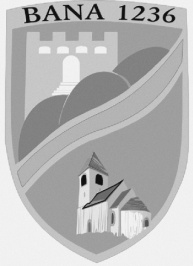 Levélcím:	2944 Bana, Jókai M. u. 18.Telefon:	34/468-868M E G H Í V ÓBana Község Önkormányzata Képviselő-testületét rendes testületi ülésre a Magyarország helyi önkormányzatairól szóló 2011. évi CLXXXIX. törvény 44-46. § alapján és a Bana Község Önkormányzat képviselő-testületének a képviselő-testület Szervezeti és Működési Szabályzatáról szóló 9/2013 (III.12.) önkormányzati rendeletének 4-21. § alapján2022.szeptember 21. (szerda) 17:00 órára a Bábolnai Közös Önkormányzati Hivatal Banai Kirendeltség (2944 Bana, Jókai u.18.) tanácstermébe összehívom.NAPIRENDI PONTOK:Beszámoló a két ülés között történt eseményekről, a lejárt határidejű határozatokról, és a bizottságok által hozott döntésekrőlElőterjesztés felelőse: polgármesterKöltségvetési rendelet módosításaElőterjesztés felelőse: jegyzőÓvoda beszámolójaElőterjesztés felelőse: polgármesterBursa Hungarica ÖsztöndíjpályázatElőterjesztés felelőse: jegyzőÓvoda kérelme- egész---áraj.javítása, ajándékutalvány, sniElőterjesztés felelőse: jegyzőIdőjárásállomás megvásárlásElőterjesztés felelőse: jegyzőKamerarendszer kiépítése Előterjesztés felelőse: jegyzőEgyebek-Árajánlatok Bana Község Önkormányzat zöldterület karbantartásáraBana, 2022. szeptember 19.	  Toma Richárd sk.                                                                                                                                   polgármester                                